Colegio República Argentina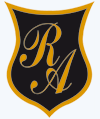 O’Carrol  # 850-   Fono 72- 2230332                Rancagua     EDUCACIÓN FISICA 3° SEMANA 5 DE 27 AL 30 DE ABRILAsignatura:  Educación Física                                        Fecha: 27 al 30 de abril          Curso: 3° básico A – B – C Introducción: Estimadas alumnas , esperando se encuentren muy bien les quiero recordar  que esta semana las actividades van enfocadas para ser realizadas al interior de la casa o en el patio , si es que lo tiene. Es muy importante que el apoderado ayude en este proceso , colaborando para que las, estudiantes se mantengan activas y refuercen los contenidos trabajados.  Se agradece una vez la colaboración y  motivación de los padres o adultos responsables que hacen posible la realización de actividad física por parte de las alumnas ya que así contribuye para mantenerlas contentas y desviarlas de esta situación mundial. Un abrazo fraterno, mucha fe y unión.OA: Demostrar capacidad para ejecutar de forma combinada las habilidades motrices básicas de locomoción, manipulación y estabilidad en diferentes direcciones, alturas y niveles. (OA1)Contenidos:  Practicar habilidades motrices básicas, de equilibrio, coordinación y manipulación.Se recomienda trabajar observando videos como apoyo visual, ingresando a los siguientes links: https://www.youtube.com/watch?v=1K5u7lYUsSohttps://www.youtube.com/watch?v=6FEI4rLyhxUhttps://www.youtube.com/watch?v=DjybTSnlWfI